A tutti i docenti Ai genitori/esercenti responsabilità genitoriale SITO WEB               CIRCOLARE N.6 OGGETTO:  Informativa sulla ripresa delle attività didattiche a settembre 2020- Alunni fragili -segnalazioni eventuali patologie  Gentili genitori, al fine di predisporre l’avvio del prossimo anno scolastico e di approntare quanto necessario, si chiede, come dal Protocollo di Sicurezza del MI del 06/08/2020,  c.8  “Al rientro degli alunni dovrà essere presa in considerazione la presenza di “soggetti fragili” esposti a un rischio potenzialmente maggiore nei confronti dell’infezione da COVID-19. Le specifiche situazioni degli alunni in condizioni di fragilità saranno valutate in raccordo con il Dipartimento di prevenzione territoriale ed il pediatra/medico di famiglia, fermo restando l’obbligo per la famiglia stessa di rappresentare tale condizione alla scuola in forma scritta e documentata.”, ove ritenuto necessario, di segnalare eventuali patologie.In particolare, rispetto ai rischi legati alla pandemia da Covid-19, nell’ambito di una generale riconsiderazione della sicurezza degli alunni, un’attenzione particolare va indirizzata a quelli più vulnerabili, che potrebbero necessitare di protezioni maggiori. Il riferimento non è soltanto a condizioni collegate a certificazioni Legge 5 febbraio 1992, n. 104.                                   Un esempio per tutti, di non immediata evidenza, quello degli allievi allergici alle sostanze a base alcolica o alle diluizioni di ipoclorito di sodio, indicate per la pulizia e la disinfezione degli ambienti. Pertanto, le SS.LL., in caso siano a conoscenza della sussistenza di particolari condizioni di rischio per il/la proprio/a figlio/a, da ricondursi alla pandemia da Covid-19 ed alle relative misure di contrasto comunemente adottate, sono invitate a segnalarle alla scuola tramite la modulistica allegata, corredata di certificazione medica, tramite consegna a mano in busta chiusa negli uffici di segreteria, previo appuntamento tel. 0541386037 (Sigg.re Marina e Roberta).Pertanto, le SS.LL., in caso siano a conoscenza della sussistenza di particolari condizioni di rischio per il/la proprio/a figlio/a, da ricondursi alla pandemia da Covid-19 ed alle relative misure di contrasto comunemente adottate, sono invitate a segnalarle alla scuola tramite la modulistica allegata e inserita nella sezione moduli famigli-alunni del sito,  corredata di certificazione del proprio medico curante /pediatra.                    La Dirigente scolastica							                                                      Dott.ssa Annalisa Celli							                                                                                                     (documento firmato digitalmente ai sensi del cdCodice                                                                                                                                                                                                                                                                                            dell’Amministrazione digitale e norme ad esso connesse)Al Dirigente del Circolo Didattico 6 di RiminiOggetto: comunicazione patologia –alunni fragili CONTIENE DATI SENSIBILII sottoscritti 	(madre) 	(padre)genitori dell’alunn  	frequentante la classe: 	anno scolastico 2020-2021- di questa Istituzione Scolastica, ritengono di dover segnalare che, a tutela della salute del proprio figlio\a, come da certificato del proprio medico curante /pediatra allegato, vadano attivate le seguenti misure:............................................................................................................................................................................................................................................................................................................................................................................................................................................................................................................................................................................................................................................................................................................................................................................................................................................................................................................................................................................................................................................................................................................................................................................................................................................................................................................................................................................................................................................................................................................................................................................................................................................................................................................................................................................................................................................................................................................................................................................................................................................................................................................................................................................................................I sottoscritti si impegnano a comunicare tempestivamente qualsiasi variazione . Per qualsiasi informazione contattare il seguente numero telefonicoDataFirma di entrambi i genitori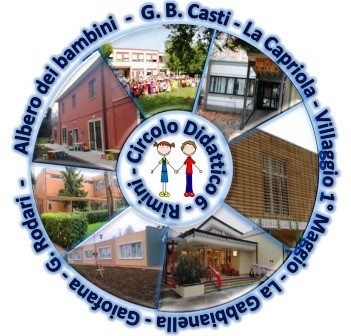 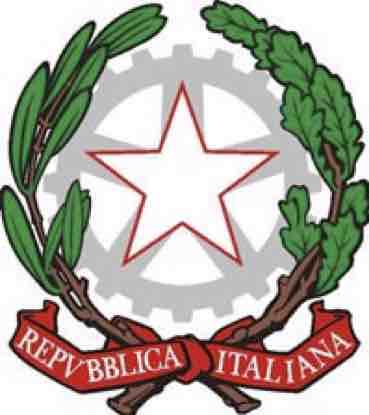 Ministero dell’Istruzione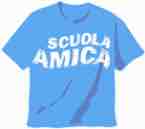 CIRCOLO DIDATTICO 6 RIMINI